Rastreador de Flush SmartUsando esta hoja de trabajo, los estudiantes rastrearán su campaña de “Flush Start”. ¡Incluirá sus totales en el Formulario de conclusión y resultados! Nombre de la escuela:_____________________________________RASTREADOR DE PERSONAS ALCANZADAS – Pon una marca para cada persona que educó sobre la responsabilidad de bajar cuidar lo que tira por el inodoro. (¡Puede ser un número aproximado!)NÚMERO DE COMPROMISOS REUNIDOS: ___________________PersonaMarca para cada personaTotalEstudiantesMaestros y administradoresPadres/madres, hermanos, otros miembros de la comunidadOtroTotal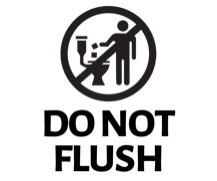 